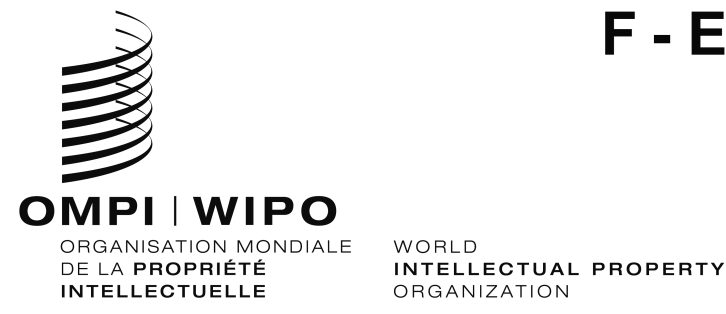 MM/LD/WG/18/INF/3 Prov. 2ORIGINAL : Français / EnglishDATE : 16 Octobre 2020 / October 16, 2020Groupe de travail sur le développement juridique du système de Madrid concernant l’enregistrement international des marquesDix-huitième session
Genève, 12 – 16 octobre 2020Working Group on the Legal Development of the Madrid System for the International Registration of MarksEighteenth Session
Geneva, October 12 to 16, 2020DEUXIÈME Liste Provisoire des participants
Second Provisional List of Particpants*établie par le Secrétariat
prepared by the SecretariatI.	MEMBRES/MEMBERS(dans l’ordre alphabétique des noms français des membres)(in the alphabetical order of the names in French of the members)ALBANIE/ALBANIADorina TERZIU (Ms.), Specialist, Trademarks, Industrial Designs and Geographical Indications Sector, General Directorate of Industrial Property (GDIP), Ministry of Finance and Economy, Tirana
dorina.terziu@dppi.gov.al ALGÉRIE/ALGERIAMohamed SABBAGH (M.), chef, Département règlementation et information, Institut national algérien de la propriété industrielle (INAPI), Ministère de l’industrie, Alger
mh.sabbagh@inapi.orgAbdelhakim GUETTAR (M.), examinateur chargé de la Commission de recours marques, dessins et modèles industriels, Institut national algérien de la propriété industrielle (INAPI), Ministère de l’industrie, Alger
h.guettar@inapi.orgMohamed BAKIR (M.), premier secrétaire, Mission permanente, Genève
bakir@mission-algeria.ch ALLEMAGNE/GERMANYCarolin HÜBENETT (Ms.), Head, International Registrations Team, German Patent and Trademark Office (DPMA), MunichJan TECHERT (Mr.), Counsellor, Permanent Mission, GenevaANTIGUA-ET-BARBUDA/ANTIGUA AND BARBUDAColleen ROBERTS (Ms.), Senior Trademark Officer (Madrid), Antigua and Barbuda Intellectual Property and Commerce Office (ABIPCO), Ministry of Legal Affairs, St. John’s
colleen.roberts@ab.gov.ag ARMÉNIE/ARMENIAAra ABGARYAN (Mr.), Head, State Registers Department, Intellectual Property Agency, Ministry of Economic Development and Investments of the Republic of Armenia, Yerevan 
legalmet@aipa.amArsen KOTANJYAN (Mr.), Second Secretary, Permanent Mission, Geneva
a.kotanjyan@mfa.am AUSTRALIE/AUSTRALIADustyn TAYLOR (Mr.), Policy Officer, International Policy and Cooperation, IP Australia, Department of Industry, Science, Energy and Resources, CanberraTrudi LYNCH (Ms.), Senior Trade Mark Examiner, Trade Marks and Designs, IP Australia, Department of Industry, Science, Energy and Resources, Canberra AUTRICHE/AUSTRIAYoung-Su KIM (Mr.), Legal Expert, Legal Department, International Trademarks and Designs, Austrian Patent Office, Vienna
young-su.kim@patentamt.atAZERBAÏDJAN/AZERBAIJANSeymur MARDALIYEV (Mr.), Deputy Permanent Representative, Permanent Mission, GenevaGulnara RUSTAMOVA (Ms.), Advisor to the Chairman of the Board, Intellectual Property Agency of the Republic of Azerbaijan, Baku
g.rustamova@copat.gov.az Nargiz HAJIYEVA (Ms.), Head, International Trademarks Examination Sector, Intellectual Property Agency of the Republic of Azerbaijan, BakuBAHREÏN/BAHRAINKhalid ALAAMER (Mr.), Commercial Attaché, Permanent Mission, Geneva
kalaamer@bahrain-mission.ch BÉLARUS/BELARUSHalina LIUTAVA (Ms.), Head, International Registrations Division, Trademarks Department, National Center of Intellectual Property (NCIP), Minsk
galilut@gmail.com Dmitry DOROSHEVICH (Mr.), Counsellor, Permanent Mission, GenevaBHOUTAN/BHUTANBinod PRADHAN (Mr.), Deputy Chief Intellectual Property Officer, Department of Intellectual Property, Ministry of Economic Affairs, Thimphu
binodpradhan@moea.gov.bt BOSNIE-HERZÉGOVINE/BOSNIA AND HERZEGOVINAEnisa ČENGIĆ DZAFO (Ms.), Head, Trademark Department, Institute for Intellectual Property of Bosnia and Herzegovina, Sarajevo
e_cengic@ipr.gov.ba Irma DELIBASIĆ (Ms.), Trademark Examiner, Trademark Department, Institute for Intellectual Property of Bosnia and Herzegovina, Sarajevo
i_delibasic@ipr.gov.ba BRÉSIL/BRAZILMaria-Eugênia GALLOTTI (Ms.), Madrid Protocol Project Manager, Trademarks Directory, National Institute of Industrial Property (INPI), Ministry of Economy, Rio de Janeiro
mariaeugeniagallotti@gmail.com BRUNÉI DARUSSALAM/BRUNEI DARUSSALAMAmiriah ALI (Ms.), Legal Officer, Brunei Intellectual Property Office (BruIPO), Attorney General’s Chambers, Bandar Seri Begawan
amiriah.ali@agc.gov.bn CANADAIyana GOYETTE (Ms.), Deputy Director, Policy and Legislation, Canadian Intellectual Property Office (CIPO), Innovation, Science and Economic Development Canada, Gatineau
iyana.goyette@canada.caStephanie GOLDEN (Ms.), Senior Policy Analyst, Canadian Intellectual Property Office (CIPO), Innovation, Science and Economic Development Canada, Gatineau
stephanie.golden@canada.caNicolas LESIEUR (Mr.), First Secretary, Permanent Mission, GenevaCHINE/CHINAYANG Wenjing (Ms.), Program Officer, International Cooperation Department, China National Intellectual Property Administration (CNIPA), BeijingDUAN Chuane (Ms.), Consultant, Trademark Office, China National Intellectual Property Administration (CNIPA), BeijingLAM Wong Sheung Raymond (Mr.), Senior Sollicitor, Intellectual Property Department, Government of the Hong Kong Special Administrative Region, Hong Kong SARMOK Carole (Ms.), Senior Sollicitor, Intellectual Property Department, Government of the Hong Kong Special Administrative Region, Hong Kong SARKAN Mee Yuk Teresa (Ms.), Chief Intellectual Property Examiner, Intellectual Property Department, Government of the Hong Kong Special Administrative Region, Hong Kong SARZHENG Xu (Mr.), Second Secretary, Permanent Mission, Geneva COLOMBIE/COLOMBIAMaría José LAMUS BECERRA (Sra.), Superintendente Delegada para la Propiedad Industrial, Delegatura para la Propiedad Industrial, Superintendencia de Industria y Comercio (SIC), Ministerio de Industria, Comercio y Turismo, Bogotá D.C.
mlamus@sic.gov.co Juan Pablo MATEUS BERNAL (Sr.), Director de Signos Distinctivos, Dirección de Signos Distintivos, Superintendencia de Industria y Comercio (SIC), Ministerio de Industria, Comercio y Turismo, Bogotá D.C.
jmateus@sic.gov.coCatalina CARRILLO RAMÍREZ (Sra.), Abogada, Consejera Principal, Superintendencia de Industria y Comercio (SIC), Ministerio de Industria, Comercio y Turismo, Bogotá D.C. 
ccarrillor@sic.gov.coPrimitivo BOLAÑOS REINOSO (Sr.), Abogado, Protocolo de Madrid, Dirección de Signos Distintivos, Superintendencia de Industria y Comercio (SIC), Ministerio de Industria, Comercio y Turismo, Bogotá D.C.
pbolanos@sic.gov.coYesid Andrés SERRANO ALARCÓN (Sr.), Tercer Secretario, Misión Permanente, GinebraCROATIE/CROATIADušan VOJNOVIĆ (Mr.), Senior Trademark Examiner, Trademarks and Industrial Designs Department, State Intellectual Property Office of the Republic of Croatia (SIPO), Zagreb
dvojnovic@dziv.hr CUBAMaría de los Ángeles SÁNCHEZ TORRES (Sra.), Directora General, Oficina Cubana de la Propiedad Industrial (OCPI), Ministerio de Ciencia, Tecnología y Medio Ambiente, La Habana
maria@ocpi.cu Maylen MARCOS MARTÍNEZ (Sra.), Jefa, Departamento de Marcas, Oficina Cubana de la Propiedad Industrial (OCPI), Ministerio de Ciencia, Tecnología y Medio Ambiente, La Habana
maylen@ocpi.cu DANEMARK/DENMARKChristian HELTØ (Mr.), Legal Advisor, Danish Patent and Trademark Office, Ministry of Industry, Buniness and Financial Affairs, Taastrup
jhl@dkpto.dk ESPAGNE/SPAINJuan UCEDA (Sr.), Jefe de Servicio, Oficina Española de Patentes y Marcas (OEPM), Ministerio de Industria, Comercio y Turismo, Madrid
juan.uceda@oepm.es Marta BOSCH PEÑAFIEL (Sra.), Técnica Superior, Oficina Española de Patentes y Marcas (OEPM), Ministerio de Industria, Comercio y Turismo, Madrid
marta.bosch@oepm.es ESTONIE/ESTONIAJanika KRUUS (Ms.), Chief Examiner, Trademark Department, The Estonian Patent Office, Tallinn
janika.kruus@epa.ee ÉTATS-UNIS D'AMÉRIQUE/UNITED STATES OF AMERICAAttiya MALIK (Ms.), Attorney-Advisor, Office of Policy and International Affairs, United States Patent and Trademark Office (USPTO), Department of Commerce, Alexandria
attiya.malik@uspto.gov Kelly CHOE (Ms.), Attorney-Advisor, Office of the Deputy Commissioner for Trademark Examination Policy, United States Patent and Trademark Office (USPTO), Department of Commerce, Alexandria
kelly.choe@uspto.gov Debra LEE (Ms.), Attorney-Advisor, United States Patent and Trademark Office (USPTO), Department of Commerce, Alexandria
debra.lee@uspto.gov Marina LAMM (Ms.), Intellectual Property Attaché, Multilateral Economic and Political Affairs, Permanent Mission, GenevaFÉDÉRATION DE RUSSIE/RUSSIAN FEDERATIONNikita ZHUKOV (Mr.), Deputy Permanent Representative, Permanent Mission, GenevaLarisa BORODAY (Ms.), Head, International Registration Systems Department, Federal Institute of Industrial Property (FIPS), Federal Service for Intellectual Property (ROSPATENT), Moscow
larisa.boroday@rupto.ru Evgeniia KOROBENKOVA (Ms.), Lead Specialist, Multilateral Cooperation Department, Federal Service for Intellectual Property (ROSPATENT), Moscow
rospat198@rupto.ruZara GADZHIEVA (Ms.), Specialist-Expert, International Cooperation Department, Federal Service for Intellectual Property (ROSPATENT), Moscow
zaragzh@mail.ru Maria RYAZANOVA (Ms.), First Secretary, Permanent Mission, Geneva FINLANDE/FINLANDPirjo ARO-HELANDER (Ms.), Head of Division, Finnish Patent and Registration Office (PRH), Ministry of Economic Affairs and Employment of Finland, Helsinki
pirjo.aro-helander@prh.fi Noora LAINE (Ms.), Expert, Finnish Patent and Registration Office (PRH), Ministry of Economic Affairs and Employment of Finland, Helsinki
noora.laine@prh.fi FRANCEÉlise BOUCHU (Mme), chargée de mission, Institut national de la propriété industrielle (INPI), CourbevoieJosette HERESON (Mme), conseillère, Mission permanente, GenèveGÉORGIE/GEORGIAMedea TCHITCHINADZE (Ms.), Head, Trademarks, Geographical Indications and Designs Department, National Intellectual Property Center (SAKPATENTI), Mtskhetadchichinadze@sakpatenti.org.ge GHANACynthia ATTUQUAYEFIO (Ms.), Minister-Counsellor, Permanent Mission, GenevaGRÈCE/GREECEDimitrios GIAGTZIDIS (Mr.), Trademarks Examiner, Directorate of Trademarks, Ministry of Economy and Development, AthensHONGRIE/HUNGARYGabriella KISS (Ms.), Head, International Trademark Section, Hungarian Intellectual Property Office (HIPO), Budapest
gabriella.kiss@hipo.gov.hu Eszter KOVACS (Ms.), Legal Officer, Industrial Property Law Section, Hungarian Intellectual Property Office (HIPO), Budapest
eszter.kovacs@hipo.gov.hu INDE/INDIARam Awtar TIWARI (Mr.), Deputy Registrar of Trademarks and Geographical Indications, Office of the Controller General of Patents Designs and Trademarks, Department for Promotion of Industry and Internal Trade, Ministry of Commerce and Industry, Mumbai
ra.tiwari@nic.in Dipmala MATHAPATI (Ms.), Senior Examiner of Trademarks and Geographical Indications, Office of the Controller General of Patents Designs and Trademarks, Department for Promotion of Industry and Internal Trade, Ministry of Commerce and Industry, Mumbai
dipmala.tmr@nic.in INDONÉSIE/INDONESIAIndra ROSANDRY (Mr.), Minister Counsellor, Permanent Mission, Geneva
indra.rosandry@kemlu.go.id Ditya Agung NURDIANTO (Mr.), Counsellor, Permanent Mission, Geneva
ditya.nurdianto@mission-indonesia.org Nara Masista RAKHMATIA (Ms.), First Secretary, Permanent Mission, Geneva 
nara.masista@mission-indonesia.org IRAN (RÉPUBLIQUE ISLAMIQUE D')/IRAN (ISLAMIC REPUBLIC OF)Reza DEHGHANI (Mr.), Counsellor, Permanent Mission, GenevaISLANDE/ICELANDMargrét HJÁLMARSDÓTTIR (Ms.), Head of Legal Affairs, Icelandic Intellectual Property Office (ISIPO), Reykjavik
margret@isipo.is Hanna L. KARLSDÓTTIR (Ms.), Senior Legal Advisor, Icelandic Intellectual Property Office (ISIPO), Reykjavik
hanna@isipo.is ISRAËL/ISRAELAnat LEVY (Ms.), Head, Director, Trademarks Department, Israel Patent Office (ILPO), Ministry of Justice, Jerusalem
anatn2@justice.gov.ilMerav BARON (Ms.), Senior Trademark Examiner, Trademarks Department, Israel Patent Office (ILPO), Ministry of Justice, Jerusalem
meravbar@justice.gov.ilTamara SZNAIDLEDER (Ms.), Advisor, Permanent Mission, Geneva ITALIE/ITALYBruna GIOIA (Ms.), Officer, Directorate General for the Protection of Industrial Property, Italian Patent and Trademark Office (UIBM), Ministry of Economic Development, RomeTiziana ZUGLIANO (Ms.), Attaché, Permanent Mission, GenevaJAPON/JAPANENOMOTO Fumio (Mr.), Deputy Director, International Policy Division, Japan Patent Office (JPO), Ministry of Economy, Trade and Industry, TokyoHAYASHIDA Yuko (Ms.), Deputy Director, Trademark Division, Japan Patent Office (JPO), Ministry of Economy, Trade and Industry, TokyoKONNO Chikako (Ms.), Deputy Director, Office for International Design Applications under the Geneva Act of the Hague Agreement and International Trademark Applications under the Madrid Protocol, Japan Patent Office (JPO), Ministry of Economy, Trade and Industry, TokyoMUNAKATA Tetsuya (Mr.), Assistant Director, International Policy Division, Japan Patent Office (JPO), Ministry of Economy, Trade and Industry, TokyoTSURUWA Mei (Ms.), Assistant Director, Office for International Design Applications under the Geneva Act of the Hague Agreement and International Trademark Applications under the Madrid Protocol, Japan Patent Office (JPO), Ministry of Economy, Trade and Industry, TokyoNAITO Takahito (Mr.), Specialist for Trademark Planning, Trademark Division, Japan Patent Office (JPO), Ministry of Economy, Trade and Industry, TokyoUEJIMA Hiroki (Mr.), First Secretary, Permanent Mission, Geneva KAZAKHSTANManshuk ABILMAZHINOVA (Ms.), Head of Division on Examination of International Trademarks, Department of Trademarks, Appellations of Origin and Industrial Designs, National Institute of Intellectual Property, Ministry of Justice of the Republic of Kazakhstan, Nur-SultanAibek OMAROV (Mr.), Acting Head, Divison of International Law and Cooperation, National Institute of Intellectual Property, Ministry of Justice of the Republic of Kazakhstan, Nur-SultanKulparan DYUSSENBAYEVA (Ms.), Chief Examiner of International Trademarks, Department of Trademarks, Appellations of Origin and Industrial Designs, National Institute of Intellectual Property, Ministry of Justice of the Republic of Kazakhstan, Nur-SultanMira ERMEKOVA (Ms.), Chief Examiner, Department of Trademarks, Appellations of Origin and Industrial Designs, National Institute of Intellectual Property, Ministry of Justice of the Republic of Kazakhstan, Nur-SultanDaniyar KAKIMOV (Mr.), Chief Specialist, National Institute of Intellectual Property, Ministry of Justice of the Republic of Kazakhstan, Nur-SultanAkerke KUNGAZYKYZY (Ms.), Chief Examiner of International Trademarks, Department of Trademarks, Appellations of Origin and Industrial Designs, National Institute of Intellectual Property, Ministry of Justice of the Republic of Kazakhstan, Nur-SultanSaule MOLDABEK (Mr.), Chief Specialist, National Institute of Intellectual Property, Ministry of Justice of the Republic of Kazakhstan, Nur-SultanEldar ZHAHIN (Mr.), Chief Examiner, Department of Trademarks, Appellations of Origin and Industrial Designs, National Institute of Intellectual Property, Ministry of Justice of the Republic of Kazakhstan, Nur-SultanDiana ASSILBEKOVA (Ms.), Senior Examiner of International Trademarks, Department of Trademarks, Appellations of Origin and Industrial Designs, National Institute of Intellectual Property, Ministry of Justice of the Republic of Kazakhstan, Nur-SultanDiliya CHANYSHEVA (Ms.), Senior Examiner, Department of Trademarks, Appellations of Origin and Industrial Designs, National Institute of Intellectual Property of the Ministry of Justice of the Republic of Kazakhstan, Nur-SultanGulnaz HAMZINA (Ms.), Senior Examiner, Department of Trademarks, Appellations of Origin and Industrial Designs, National Institute of Intellectual Property of the Ministry of Justice of the Republic of Kazakhstan, Nur-SultanDina KABYKENOVA (Ms.), Senior Examiner of International Trademarks, Department of Trademarks, Appellations of Origin and Industrial Designs, National Institute of Intellectual Property, Ministry of Justice of the Republic of Kazakhstan, Nur-SultanAkezhan AMANGELDIN (Ms.), Examiner of International Trademarks, Department of Trademarks, Appellations of Origin and Industrial Designs, National Institute of Intellectual Property, Ministry of Justice of the Republic of Kazakhstan, Nur-SultanMahat KENESBAYEV (Mr.), Expert, Department of Trademarks, Appellations of Origin and Industrial Designs, National Institute of Intellectual Property of the Ministry of Justice of the Republic of Kazakhstan, Nur-SultanNurdaulet YERBOL (Mr.), Specialist, Division of International Law and Cooperation, National Institute of Intellectual Property, Ministry of Justice of the Republic of Kazakhstan, Nur-SultanKIRGHIZISTAN/KYRGYZSTANAlmaz YKTYBAEV (Mr.), Head, International Relations Division, State Service of Intellectual Property and Innovation under the Government of the Kyrgyz Republic (Kyrgyzpatent), Bishkek
almaz.yktybaev@patent.kg Sulpukor OMOKEEV (Mr.), Trademark Examination Department, State Service of Intellectual Property and Innovation under the Government of the Kyrgyz Republic (Kyrgyzpatent), Bishkek
sulpukor.omokeev@patent.kg LESOTHOMmari MOKOMA (Mr.), Counsellor, Permanent Mission, Geneva LETTONIE/LATVIABaiba GRAUBE (Ms.), Director, Department of Trademarks and Industrial Designs, Patent Office of the Republic of Latvia, RigaIlze KORTE (Ms.), Head, Division of Examination, Patent Office of the Republic of Latvia, RigaLITUANIE/LITHUANIARasa BASIUL (Ms.), Examiner, Trade Marks and Designs Division, State Patent Bureau of the Republic of Lithuania, Vilnius
rasa.basiul@vpb.gov.lt Asta DAPKĖ (Ms.), Examiner, Trade Marks and Designs Division, State Patent Bureau of the Republic of Lithuania, Vilnius
asta.dapke@vpb.gov.lt Rasa SVETIKAITĖ (Ms.), Justice and Intellectual Property Attaché, Permanent Mission, Geneva
rasa.svetikaite@urm.lt MADAGASCARSalohy RAKOTONDRAJERY RANDRIANARISOA (Mme), directrice générale, Direction générale des affaires judiciaires, des études et des réformes, Ministère de la justice, AntananarivoNadia Volatiana RAKOTOMALALA (Mme), directrice, Direction des études et des réformes, Ministère de la Justice, Antananarivo
nadiarktm@gmail.com Nirina LAZA (Mme), vice-présidente, Tribunal de première instance d’Antananarivo, Ministère de la Justice, AntananarivoElysée RASOAHANTA (Mme), premier substitut du procureur de la République, Tribunal de première instance d’Antanarivo, Ministère de la Justice, AntananarivoNirihanta RAJOHSON (Mme), Direction générale des affaires judiciaires, des études et des réformes, Ministère de la justice, AntananarivoAnja Valisoa RABARISON (M.), Ministère de la justice, AntananarivoHarimalala Tatiana RAMAROSON (Mme), cheffe, Division des relations multilatérales, Office malgache de la propriété industrielle (OMAPI), Ministère de l’industrie, du commerce et de l’artisanat, AntananarivoJane Roberta RAMBELOARISON (Mme), cheffe, Division des organisations financières et techniques, Ministère des affaires étrangères, Antananarivo
rambeloarisonjr@gmail.com Mathilde Manitra RAHARINONY (Mme), cheffe, Service de l’enregistrement international des marques, Office malgache de la propriété industrielle (OMAPI), Ministère de l’industrie, du commerce et de l’artisanat, Antananarivo
marques.int.omapi@moov.mg Onisoa Lalao RANDRIANARIMANANA (Mme), assistante auprès du Service des enregistrements internationaux, Office malgache de la propriété industrielle (OMAPI), Ministère de l’industrie, du commerce et de l’artisanat, Antananarivo
onisoa.randrianarimanana@omapi.mg Solofo Nantoanina RAVALIARIJAONA (M.), assistant auprès de la Coordination juridique, Office malgache de la propriété industrielle (OMAPI), Ministère de l’industrie, du commerce et de l’artisanat, Antananarivo
nantoaninasolofo@gmail.com Tivo Hely RASAMIMANANA (M.), conseiller, Mission permanente, GenèveVola Miray RAMIHAROSOA (Mme), stagiaire, Mission permanente, GenèveMALAISIE/MALAYSIAZaiton HARIS (Ms.), Assistant Registrar, Intellectual Property Corporation of Malaysia (MyIPO), Ministry of Domestic Trade and Consumer Affairs, Kuala Lumpur
zaitonh@myipo.gov.my Nur Mazian MAT TAHIR (Ms.), Assistant Director, Policy and International Affairs Division, Intellectual Property Corporation of Malaysia (MyIPO), Ministry of Domestic Trade and Consumer Affairs, Kuala LumpurIylia HASHIM (Ms.), Legal Officer, Legal Division, Intellectual Property Corporation of Malaysia (MyIPO), Ministry of Domestic Trade and Consumer Affairs, Kuala Lumpur
iylia@myipo.gov.my Muhammad Azfar AB. MALEK (Mr.), Intellectual Property Officer, Policy and International Affairs Division, Intellectual Property Corporation of Malaysia (MyIPO), Ministry of Domestic Trade and Consumer Affairs, Kuala Lumpur 
azfar@myipo.gov.my Zaitilakhtar Binti MOHAMED YUNUS (Ms.), Intellectual Property Officer, Trademarks, Intellectual Property Corporation of Malaysia (MyIPO), Ministry of Domestic Trade and Consumer Affairs, Kuala LumpurNur Azureen MOHD PISTA (Ms.), First Secretary, Permanent Mission, GenevaMALAWIChikumbutso NAMELO (Mr.), Registrar General, Department of the Registrar General, Ministry of Justice and Constitutional Affairs, Blantyre
chiku.namelo@registrargeneral.gov.mw MAROC/MOROCCOMouna KARIE (Mme), cheffe, Service marques, Département d’examen des signes distinctifs, Office marocain de la propriété industrielle et commerciale (OMPIC), Casablanca
karie@ompic.ma Khalid DAHBI (M.), conseiller, Mission permanente, Genève MEXIQUE/MEXICOPedro Damián ALARCÓN ROMERO (Sr.), Subdirector Divisional de Procesamiento Administrativo de Marcas, Dirección Divisional de Marcas, Instituto Mexicano de la Propiedad Intelectual (IMPI), Cuidad de México
damian.alarcon@impi.gob.mx Rubén MARTÍNEZ CORTE (Sr.), Especialista en Propiedad Intelectual, Dirección Divisional de Relaciones Internacionales, Instituto Mexicano de la Propiedad Industrial (IMPI), Ciudad de México
ruben.martinez@impi.gob.mx Hosanna MORA GONZÁLEZ (Sra.), Coordinadora Departamental de Asuntos Multilaterales, Dirección Divisional de Relaciones Internacionales, Instituto Mexicano de la Propiedad Intelectual (IMPI), Cuidad de México
hosanna.mora@impi.gob.mx María del Pilar ESCOBAR BAUTISTA (Sra.), Consejera, Misión Permanente, Ginebra
pescobar@sre.gob.mxMONGOLIE/MONGOLIAOyuntsetsen BADARCH (Ms.), Examiner, Intellectual Property Office, Ministry of Justice and Home Affairs, UlaanbaatarMONTÉNÉGRO /MONTENEGROMilka SLJIVANCANIN (Ms.), Senior Advisor, Department for Intellectual Property, Directorate for Internal Market and Competition, Ministry of Economy, Podgorica NAMIBIE/NAMIBIAVivienne E. KATJIUONGUA (Ms.), Chief Executive Officer, Business and Intellectual Property Authority (BIPA), Ministry of Industrialisation and Trade (MIT), Windhoek
vivienne@bipa.na Ainna V. KAUNDU (Ms.), Executive, Intellectual Property Registration Services, Business and Intellectual Property Authority (BIPA), Ministry of Industrialisation and Trade (MIT), Windhoek 
kaundu@bipa.na NORVÈGE/NORWAYPål LEFSAKER (Mr.), Senior Legal Advisor, Design and Trademark Department, Norwegian Industrial Property Office (NIPO), Oslo
ple@patentstyret.noRikke LØVSJØ (Ms.), Senior Legal Advisor, Design and Trademark Department, Norwegian Industrial Property Office (NIPO), Oslo 
ril@patentstyret.noNOUVELLE-ZÉLANDE/NEW ZEALANDSteffen GAZLEY (Mr.), Hearings Manager, Intellectual Property Office of New Zealand (IPONZ), Ministry of Business, Innovation and Employment, Wellington
steffen.gazley@iponz.govt.nzRebecca JAMES (Ms.), Manager, Trade Marks and Geographical Indications, Intellectual Property Office of New Zealand (IPONZ), Ministry of Business, Innovation and Employment, Wellington
rebecca.james@iponz.govt.nzOMANHilda AL HINAI (Ms.), Deputy Permanent Representative, Permanent Mission to the World Trade Organization (WTO), GenevaAli AL MAMARI (Mr.), Director, Department of Intellectual Property, Ministry of Commerce, Industry and Investment Promotion, MuscatBadriya AL RAHBI (Ms.), Head, Trademarks and Geographical Indications Section, Intellectual Property Department, Ministry of Commerce Industry, and Investment Promotion, MuscatORGANISATION AFRICAINE DE LA PROPRIÉTÉ INTELLECTUELLE (OAPI)/AFRICAN INTELLECTUAL PROPERTY ORGANIZATION (OAPI) Jacqueline Taylord Heliang (Mme), cheffe, Service des marques, YaoundéSidonie FOUDA (Mme), juriste, examinatrice (marques), Service des marques, Yaoundé
sidonie.fouda@oapi.int Sonia TEKAM (Mme), juriste, Yaoundé
sonia.tekam@oapi.int Moise Stéphane AFANA MEDANG (M.), examinateur (marques), Service des marques, Yaoundé
stephane.afanam@oapi.int OUZBÉKISTAN/UZBEKISTANJakhongir MANSUROV (Mr.), Head, Trademarks and Appelations of Origins Department, Agency on Intellectual Property under the Ministry of Justice of the Republic of Uzbekistan, Tashkent
j.mansurov@ima.uz PHILIPPINESValerie Laura MARQUINA (Ms.), Head, Madrid Unit, Intellectual Property Rights Specialist III, Bureau of Trademarks, Intellectual Property Office of the Philippines (IPOPHL), Taguig City
valerie.marquina@ipophil.gov.ph Kristinne Dianne VILORIA (Ms.), Senior Consultant, Policy and International Affairs Office, Intellectual Property Office of the Philippines (IPOPHL), Taguig City
kristinne.viloria@ipophil.gov.ph POLOGNE/POLANDAla GRYGIEŃĆ-EJSMONT (Ms.), Expert, Trademark Department, Patent Office of the Republic of Poland, Warsaw
ala.grygienc-ejsmont@uprp.gov.pl Ewa MROCZEK (Ms.), Expert, Receiving Department, Patent Office of the Republic of Poland, Warsaw
ewa.mroczek@uprp.gov.pl PORTUGALAna Cristina FERNANDES (Ms.), Jurist, Legal Relations Department, Portuguese Institute of Industrial Property (INPI), Ministry of Justice, LisbonFrancisco SARAIVA (Mr.), Counsellor, Permanent Mission, GenevaRÉPUBLIQUE ARABE SYRIENNE/SYRIAN ARAB REPUBLICReem ABID (Ms.), Head, International Trademarks Registration, Trademark Department, Directorate of Industrial and Commercial Property Protection (DCIP), Ministry of Internal Trade and Consumer Protection, DamascusMohamadia ALNASAN (Ms.), Counsellor, Permanent Mission, Geneva
mohamadia.alnasan.7@gmail.com RÉPUBLIQUE DE CORÉE/REPUBLIC OF KOREALEE Jumi (Ms.), Deputy Director, Korean Intellectual Property Office (KIPO), DaejeonKANG Seung-Gu (Mr.), Deputy Director, Trademark Examination Policy Division, Korean Intellectual Property Office (KIPO), Daejeon
seraphwing@korea.kr KIM Insook (Ms.), Examiner, International Application Division, Korean Intellectual Property Office (KIPO), DaejeonPARK Si-Young (Mr.), Counsellor, Permanent Mission, GenevaRÉPUBLIQUE DE MOLDOVA/REPUBLIC OF MOLDOVANatalia MOGOL (Mme), vice-directrice générale, Agence nationale de la propriété intellectuelle (AGEPI), Chisinau
natalia.mogol@agepi.gov.md Ludmila COCIERU (Mme), cheffe, Section marques internationales, Direction marques et modèles industriels, Agence nationale de la propriété intellectuelle (AGEPI), Chisinau
ludmila.cocieru@agepi.gov.md Galina BOLOGAN (Mme), consultante principale, Agence nationale de la propriété intellectuelle (AGEPI), Chisinau
galina.bologan@agepi.gov.md RÉPUBLIQUE TCHÈQUE/CZECH REPUBLICZlatuše BRAUNŠTEINOVÁ (Mme), examinatrice, Départment des marques internationales, Office de la propriété industrielle, PraguePetr FIALA (M.), troisième secrétaire, Mission permanente, GenèveROYAUME-UNI/UNITED KINGDOMJeff LLOYD (Mr.), Head, International Trade Mark and Design Policy, UK Intellectual Property Office (UK IPO), Newport
jeff.lloyd@ipo.gov.uk Gareth WOODMAN (Mr.), Senior Trade Mark Examiner, Trade Mark Operations, UK Intellectual Property Office (UK IPO), Newport
gareth.woodman@ipo.gov.uk Melanie OLIVER (Ms.), Examiner Technical Lead, Trade Mark Operations, UK Intellectual Property Office (UK IPO), Newport
melanie.oliver@ipo.gov.uk Jan WALTER (Mr.), Senior Intellectual Property Advisor, Permanent Mission, Geneva
jan.walter@fcdo.gov.uk Nancy PIGNATARO (Ms.), Intellectial Property Attaché, Permanent Mission, Geneva
nancy.pignataro@fcdo.gov.uk RWANDAYvette TUMUKUNDE (Ms.), Intellectual Property Registration and Promotion Analyst, Office of the Registrar General, Rwanda Development Board (RDB), Kigali
yvette.tumukunde@rdb.rw Marie-Providence UMUTONI HIBON (Ms.), Counsellor and Multilateral Officer, Permanent Mission to the World Trade Organization (WTO), Geneva
pumutoni@embassy.gov.rw SAO TOMÉ-ET-PRINCIPE/SAO TOME AND PRINCIPEElga DOS SANTOS FERNANDES DE SOUSA SANTIAGO (Ms.), Trademarks Examiner, Trademarks Department, National Intellectual Property and Quality Service (SENAPIQ-STP), Secretary of State, Trade and Industry, Ministry of Tourism, Culture, Commerce and Industry, Sao Tome 
elgasousa2011@hotmail.com Luiz Manuel GAMBOA DA SILVA (M.), Trademark Examiner, Trademarks Department, National Intellectual Property and Quality Service (SENAPIQ-STP), Secretary of State, Trade and Industry, Ministry of Tourism, Culture, Commerce and Industry, Sao Tome 
lumagasilva7@gmail.com SINGAPOUR/SINGAPOREIsabelle TAN (Ms.), Director, Registry of Trade Marks, Intellectual Property Office of Singapore (IPOS), Singapore
isabelle_tan@ipos.gov.sg Constance LEE (Ms.), Principal Trade Mark Examiner, Registry of Trade Marks, Intellectual Property Office of Singapore (IPOS), SingaporeGladys SIM (Ms.), Trade Mark Examiner, Intellectual Property Office of Singapore (IPOS), Singapore
gladys_sim@ipos.gov.sg Benjamin TAN (Mr.), Counsellor, Permanent Mission to the World Trade Organization (WTO), GenevaSLOVAQUIE/SLOVAKIAEva KOKAVCOVÁ (Ms.), Expert, Trademarks, Industrial Property Office of the Slovak Republic, Banská Bystrica
eva.kokavcova@indprop.gov.sk Janka ORAVCOVÁ (Ms.), Expert, Industrial Property Office of the Slovak Republic, Banská Bystrica 
janka.oravcova@indprop.gov.sk SLOVÉNIE/SLOVENIASaša POLC (Mr.), Senior Trademark Examiner, Trademark and Design Department, Slovenian Intellectual Property Office (SIPO), Ministry of Economic Development and Technology, Ljubljana
s.polc@uil-sipo.siAmalia KOCJAN (Ms.), Trademark Examiner, Trademark and Design Department, Slovenian Intellectual Property Office (SIPO), Ministry of Economic Development and Technology, Ljubljana
amalia.kocjan@uil-sipo.si SOUDAN/SUDANIman ATABANI (Ms.), Registrar General of Intellectual Property, Office of Registrar General of Intellectual Property (IPO-SUDAN), Ministry of Justice, Khartoum
iman.atabani.58@gmail.com Sahar Mohammed Isshag GASMELSEED (Ms), Third Secretary, Permanent Mission, GenevaSUÈDE/SWEDENMartin BERGER (Mr.), Legal Advisor, Design and Trademark Department, Swedish Intellectual Property Office (PRV), Söderhamn
martin.berger@prv.seKristian BLOCKENS (Mr.), Legal Officer, Design and Trademark Department, Swedish Intellectual Property Office (PRV), Söderhamn
kristian.blockens@prv.seSUISSE/SWITZERLANDCharlotte BOULAY (Mme), conseillère juridique, Division du droit et des affaires internationales, Institut fédéral de la propriété intellectuelle (IPI), BerneTanja JÖRGER (Mme), conseillère juridique, Division du droit et des affaires internationales, Institut fédéral de la propriété intellectuelle (IPI), BerneJulie POUPINET (Mme), juriste, Division des marques, Institut fédéral de la propriété intellectuelle (IPI), BerneSébastien TINGUELY (M.), coordinateur (marques internationales), Division des marques, Institut fédéral de la propriété intellectuelle (IPI), BerneTADJIKISTAN/TAJIKISTANParviz MIRALIEV (Mr.), Deputy Director, National Center for Patents and Information, Ministry of Economic Development and Trade of the Republic of Tajikistan (NCPI), Dushanbe
parviz.info@gmail.com THAÏLANDE/THAILANDPornpimol SUGANDHAVANIJA (Ms.), Minister, Deputy Permanent Representative, Permanent Mission to the World Trade Organization (WTO), Geneva
pornpimol@thaiwto.comNavarat TANKAMALAS (Ms.), Minister Counsellor, Permanent Mission to the World Trade Organization (WTO), Geneva
navarat@thaiwto.comChayaknit KANCHANAKAROON (Ms.), Trade Officer, Trademark Registrar for International Trademark Registration Application, Department of Intellectual Property (DIP), Ministry of Commerce, Nonthaburi
chayaknit@gmail.com Nutcha SOOKCHAYEE (Ms.), Trademark Registrar, Madrid Group, Department of Intellectual Property (DIP), Ministry of Commerce, NonthaburiTRINITÉ-ET-TOBAGO/TRINIDAD AND TOBAGOLyrinda PERSAUD (Ms.), Legal Counsel I, Intellectual Property Office, Ministry of the Attorney General and Legal Affairs, Port of Spain
lyrinda.persaud@ipo.gov.tt Sarah JAGESAR (Ms.), Trademark Operation Administrator Madrid, Trademark Unit, Intellectual Property Office, Ministry of the Attorney General and Legal Affairs, Port of Spain
sarah25_1989@outlook.com Tiffany ROBERTS (Ms.), Trademark Operations Officer, Intellectual Property Office, Ministry of the Attorney General and Legal Affairs, Port of Spain
shannellroberts89@gmail.com Anelia BAIJOO (Ms.), Trademark Systems Specialist, Madrid Trademark Examiner, Intellectual Property Office, Ministry of the Attorney General and Legal Affairs, Port of Spain
anelia.baijoo@ipo.gov.tt Steffi MOHAMMED (Ms.), Trademark Systems Specialist, Madrid Trademark Examiner, Intellectual Property Office, Ministry of the Attorney General and Legal Affairs, Port of Spain
steffi.mohammed@ipo.gov.tt TUNISIE/TUNISIA Rihad SOUSSI (M.), directeur général, Institut national de la normalisation et de la propriété industrielle (INNORPI), TunisTURKMÉNISTAN/TURKMENISTANDovletmyrat TORAYEV (Mr.), Attaché, Permanent Mission, GenevaTURQUIE/TURKEYMustafa Kubilay GÜZEL (Mr.), Head, Trademarks Department, Turkish Patent and Trademark Office (TURKPATENT), Ankara
mustafa.guzel@turkpatent.gov.tr Erman VATANSEVER (Mr.), Expert, Trademarks Department, Turkish Patent and Trademark Office (TURKPATENT), Ankara
erman.vatansever@turkpatent.gov.tr UKRAINEAndriy NIKITOV (Mr.), First Secretary, Permanent Mission, Geneva
andriy.nikitov@mfa.gov.ua UNION EUROPÉENNE (UE)/EUROPEAN UNION (EU) Asta LUKOSIUTE (Ms.), Head, Legal Practice Service, International Cooperation and Legal Affairs Department, European Union Intellectual Property Office (EUIPO), Alicante 
asta.lukosiute@euipo.europa.eu Soraya BERNARD (Ms.), Project Manager Specialist, International Cooperation and Legal Affairs Department, European Union Intellectual Property Office (EUIPO), Alicante
Soraya.BERNARD@euipo.europa.eu Susana PALMERO (Ms.), Expert, International Cooperation and Legal Affairs Department, European Union Intellectual Property Office (EUIPO), Alicante
susana.palmero@euipo.europa.eu Myriam TABURIAUX (Ms.), Senior Examiner, Operations Department, European Union Intellectual Property Office (EUIPO), Alicante
myriam.taburiaux@euipo.europa.eu Patricia LOPEZ LOPEZ (Ms.), Intellectual Property Assistant, Operations Department, European Union Intellectual Property Office (EUIPO), Alicante
petra.lopez@euipo.europa.eu Oscar MONDEJAR ORTUNO (Mr.), First Counsellor, Permanent Mission, GenevaPascal DELISLE (Mr.), Counsellor, Permanent Mission, GenevaVIET NAMDAO Nguyen (Mr.), Second Secretary, Permanent Mission, GenevaZIMBABWEWillie MUSHAYI (Mr.), Deputy Chief Registrar, Zimbabwe Intellectual Property Office (ZIPO), Ministry of Justice, Legal and Parliamentary Affairs, Harare 
wmushayi@gmail.com Melody TANGA (Ms.), Principal Examiner, Zimbabwe Intellectual Property Office (ZIPO), Ministry of Justice, Legal and Parliamentary Affairs, Harare 
mldytanga@gmail.com Tanyaradzwa Milne MANHOMBO (Mr.), Counsellor, Permanent Mission, Geneva
tanyamilne2000@yahoo.co.uk II. 	OBSERVATEURS/OBSERVERS1.	ÉTATS MEMBRES DE L’OMPI/WIPO MEMBER STATESARABIE SAOUDITE/SAUDI ARABIAShayea Ali ALSHAYEA (Mr.), Advisor, Office of the Chief Executive Officer, Saudi Authority for Intellectual Property (SAIP), Riyadh
sshayea@saip.gov.sa Mashael ALHAWTI (Ms.), Senior Legislative and Regulations Analyst, Saudi Authority for Intellectual Property (SAIP), RiyadhHeba ALSHIBANI (Ms.), Senior Trademark Examiner, Trademarks and Industrial Designs, Saudi Authority for Intellectual Property (SAIP), Riyadh
hshibani@saip.gov.saAbdullatif ALALSHEKH (Mr.), First Secretary, Permanent Mission, Geneva
ungeneva@hotmail.com BANGLADESHMd. Mahabubur RAHMAN (Ms.), First Secretary, Permanent Mission, Geneva
mahabub31@mofa.gov.bdEL SALVADORDiana HASBUN (Sra.), Ministra Consejera, Misión Permanente ante la Organización Mundial del Comercio (OMC), GinebraÉMIRATS ARABES UNIS/UNITED ARAB EMIRATESShaima AL-AKEL (Ms.), International Organizations Executive, Permanent Mission to the World Trade Organization (WTO), GenevaÉTHIOPIE/ETHIOPIAGirma Bejiga SENBETA (Mr.), Special Advisor to the Director General, Ethiopian Intellectual Property Office (EIPO), Addis AbabaTebikew ALULA (Mr.), Third Secretary, Permanent Mission, Geneva
tebkterefe@gmail.comJORDANIE/JORDANAkram HARAHSHEH (Mr.), Counsellor, Deputy Permanent Representative, Permanent Mission, Geneva
akram.h@fm.gov.jo KOWEÏT/KUWAITAbdulaziz TAQI (Mr.), Commercial Attaché, Permanent Mission, Geneva MYANMARAye Thiri WAI (Ms.), Director, Intellectual Property Department, Ministry of Commerce, Nay Pyi Taw
ms.ayethiriwai@gmail.com Seint THANDA TUN (Ms.), Director, Trademark Section, Intellectual Property Department, Ministry of Commerce, Nay Pyi TawNICARAGUAMaría Fernanda GUTIÉRREZ GAITÁN (Sra.), Consejera (Propiedad Intelectual), Misión Permanente, GinebraNIGÉRIA/NIGERIASmaila AMINA (Ms.), Minister, Permanent Mission, Geneva
smailaamira@gmail.com Shafiu Adamu YAURI (Mr.), Registrar, Trademarks Office, Commercial Law Department, Trademarks, Patents and Designs Registry, Ministry of Industry, Trade and Investment, Abuja
sayauri@yahoo.com OUGANDA/UGANDAAllan Mugarura NDAGIJE (Mr.), Third Secretary, Permanent Mission, Geneva
alanndagije@gmail.comPAKISTANMuhammad RAFIQ (Mr.), Registrar and Head of Trade Marks Registry, Trademarks Registry, Intellectual Property Organization of Pakistan (IPO-Pakistan), Karachi
tmr@ipo.gov.pk Muhammad Salman Khalid CHAUDHARY (Mr.), Third Secretary, Permanent Mission, Geneva
salman_khalid9@hotmail.com PÉROU/PERUAlejandro Kiyoshi MATSUNO REMIGIO (Sr.), Asesor Legal, Dirección de Negociaciones Económicas Internacionales, Ministerio de Relaciones Exteriores, Lima
amatsunor@rree.gob.pe Sergio CHUEZ (Sr.), Subdirector, Dirección de Signos Distintivos, Instituto Nacional de Defensa de la Competencia y de la Protección de la Propiedad Intelectual (INDECOPI), Lima
schuezs@indecopi.gob.pe Sandy Norberto BOZA ALZAMORA (Sr.), Ejecutivo 1, Dirección de Signos Distintivos, Instituto Nacional de Defensa de la Competencia y de la Protección de la Propiedad Intelectual (INDECOPI), Lima
sboza@indecopi.gob.pe TOGOKokuvi Fiomegnon SEWAVI (M.), premier secrétaire, Mission permanente, Genève
fiomegnon@yahoo.fr URUGUAYGabriela ESPÁRRAGO CASALES (Sra.), Encargada del Área de Signos Distintivos, Dirección Nacional de la Propiedad Industrial (DNPI), Ministerio de Industria, Energía y Minería, Montevideo
gabriela.esparrago@miem.gub.uyVENEZUELA (RÉPUBLIQUE BOLIVARIENNE DU)/VENEZUELA (BOLIVARIAN REPUBLIC OF)Ricardo Javier SÁNCHEZ NIÑO (Sr.), Director General, Servicio Autónomo de la Propiedad Intelectual (SAPI), Ministerio del Poder Popular de Comercio Nacional, Caracas
ricardojavier517@gmail.com Luis Alejandro SALAZAR RAMÍREZ (Sr.), Director del Despacho del Director General, Servicio Autónomo de la Propiedad Intelectual (SAPI), Ministerio del Poder Popular de Comercio Nacional, Caracas
salazar.luis.alejandro@gmail.com YÉMEN/YEMENSalem SALMAN (Mr.), Deputy Minister, Ministry of Industry and Trade, AdenMohamed Ali Mohamed MAJAWAR (Mr.), Counsellor, Permanent Mission, Geneva 2.	AUTRES/OTHERSPALESTINENada TARBUSH (Ms.), Counsellor, Permanent Mission, Geneva
ntarbush.un@gmail.com3.	ORGANISATIONS INTERNATIONALES INTERGOUVERNEMENTALES/
INTERNATIONAL INTERGOVERNMENTAL ORGANIZATIONSORGANISATION BENELUX DE LA PROPRIÉTÉ INTELLECTUELLE (OBPI)/BENELUX ORGANIZATION FOR INTELLECTUAL PROPERTY (BOIP) Camille JANSSEN (Mr.), Legal Officer, Legal Affairs Department, The Hague
cjanssen@boip.intORGANISATION MONDIALE DU COMMERCE (OMC)/WORLD TRADE ORGANIZATION (WTO) Ishita RONY (Ms.), Intern, Intellectual Property, Government Procurement and Competition Division, Geneva
ishita.rony@wto.org ORGANISATION RÉGIONALE AFRICAINE DE LA PROPRIÉTÉ INTELLECTUELLE (ARIPO)/AFRICAN REGIONAL INTELLECTUAL PROPERTY ORGANIZATION (ARIPO) Maxwell CHIKUNI (Mr.), Registry Associate (Formalities Examination), Harare
mchikuni@aripo.org 4. 	ORGANISATIONS INTERNATIONALES NON GOUVERNEMENTALES/
INTERNATIONAL NON-GOVERNMENTAL ORGANIZATIONSAssociation américaine du droit de la propriété intellectuelle (AIPLA)/American Intellectual Property Law Association (AIPLA)Kathleen LEMIEUX (Ms.), Representative, Arlington
klemieux@blg.comAssociation communautaire du droit des marques (ECTA)/European Communities Trade Mark Association (ECTA)Barbara ABEGG (Ms.), Representative, Zurich
barbara.abegg@lenzstaehelin.comCentre d'études internationales de la propriété intellectuelle (CEIPI)/Centre for International Intellectual Property Studies (CEIPI) François CURCHOD (M.), chargé de mission, Genolier
f.curchod@netplus.chFédération internationale des conseils en propriété intellectuelle (FICPI)/International Federation of Intellectual Property Attorneys (FICPI) Paula SAILAS (Ms.), European Trademark and Design Attorney, Helsinki
paula.sailas@berggren.fi International Trademark Association (INTA) Tat-Tienne LOUEMBE (Mr.), Representative Africa Middle East and IGOs, New-York
tlouembe@inta.org Japan Intellectual Property Association (JIPA) FUJII Shinya (Mr.), Vice-Chair, Trademark Committee, Tokyo
s1-fujii@bandai.co.jpSUGISAKI Toru (Mr.), Vice-Chair, Trademark Committee, Tokyo
toru.sugisaki@takeda.com Japan Patent Attorneys Association (JPAA) ENARI Fumie (Ms.), Member, Tokyo 
info.jpaa@jpaa.or.jp MARQUES - Association des propriétaires européens de marques de commerce/
MARQUES - Association of European Trademark Owners Jessica LE GROS (Ms.), Chair, MARQUES International Trade Mark Law and Practice Team, LondonTove GRAULUND (Ms.), Member, MARQUES International Trademark Law and Practice Team, CopenhagenGavin STENTON (Mr.), Member, MARQUES International Trademark Law and Practice Team, OxfordThe Chartered Institute of Trade Mark Attorneys (CITMA)Oscar BENITO (Mr.), Chair, CITMA-WIPO Liaison Committee, London
oscar.m.benito7@gmail.comRomina SARTI (Ms.), Trade Mark Counsel, London
romina_sarti@bat.comRita KHAITAN (Ms.), Member, Brentford
rita.x.khaitan@gsk.com Claire LAZENBY (Ms.), Member, London
info@clairelazenby.com III. 	BUREAU/OFFICERSPrésident/Chair:  	Nicolas LESIEUR (M./Mr.) (Canada)Vice-présidents/Vice-Chairs:  	María José LAMUS BECERRA (Mme/Ms.) (Colombie/Colombia)	Tanyaradzwa MANHOMBO (M./Mr.) (Zimbabwe)Secrétaire/Secretary:  	Debbie ROENNING (Mme/Ms.) (OMPI/WIPO) IV. 	SECRÉTARIAT DE L’ORGANISATION MONDIALE DE LA PROPRIÉTÉ INTELLECTUELLE (OMPI)/SECRETARIAT OF THE WORLD INTELLECTUAL PROPERTY ORGANIZATION (WIPO)Daren TANG (M./Mr.), directeur général/Director GeneralWANG Binying (Mme/Ms.), vice-directrice générale/Deputy Director GeneralDavid MULS (M./Mr.), directeur principal, Service d’enregistrement de Madrid, Secteur des marques et des dessins et modèles/Senior Director, Madrid Registry, Brands and Designs SectorDebbie ROENNING (Mme/Ms.), directrice, Division juridique du système de Madrid, Service d’enregistrement de Madrid, Secteur des marques et des dessins et modèles/Director, Madrid Legal Division, Madrid Registry, Brands and Designs SectorJuan RODRÍGUEZ GUERRA (M./Mr.), conseiller juridique principal, Division juridique du système de Madrid, Service d’enregistrement de Madrid, Secteur des marques et des dessins et modèles/Senior Legal Counsellor, Madrid Legal Division, Madrid Registry, Brands and Designs SectorTetyana BADOUD (Mme/Ms.), juriste principale, Division juridique du système de Madrid, Service d’enregistrement de Madrid, Secteur des marques et des dessins et modèles/Senior Legal Officer, Madrid Legal Division, Madrid Registry, Brands and Designs SectorLucy HEADINGTON-HORTON (Mme/Ms.), juriste principale, Division juridique du système de Madrid, Service d’enregistrement de Madrid, Secteur des marques et des dessins et modèles/Senior Legal Officer, Madrid Legal Division, Madrid Registry, Brands and Designs SectorSAWASATO Kazutaka (M./Mr.), juriste, Division juridique du système de Madrid, Service d’enregistrement de Madrid, Secteur des marques et des dessins et modèles/Legal Officer, Madrid Legal Division, Madrid Registry, Brands and Designs SectorMarie-Laure DOUAY (Mme/Ms.), juriste adjointe, Division juridique du système de Madrid, Service d’enregistrement de Madrid, Secteur des marques et des dessins et modèles/Assistant Legal Officer, Madrid Legal Division, Madrid Registry, Brands and Designs SectorAurea PLANA (Mme/Ms.), administratrice adjointe aux réclamations, Division juridique du système de Madrid, Service d’enregistrement de Madrid, Secteur des marques et des dessins et modèles/Associate Complaints Officer, Madrid Legal Division, Madrid Registry, Brands and Designs Sector[Fin du document/End of document]